Van tevoren hadden we even een stemming gehouden en de keuze viel op schaatsen in Thialf. Vrijdag 10 feb. zijn we gezellig samen in actie gekomen. Werden vele rondjes gemaakt! De snelheid werd onderling getest op de buitenbaan en leuke pirouetjes werden getoond op de binnenbaan! Na die sportiviteit nog gezellig even een drankje en bitterbal om vervolgens weer terug naar huis te gaan. Hierbij een paar foto’s maar dat viel niet mee want de snelheid zat er goed in. Was een sportief en gezellig uitje! 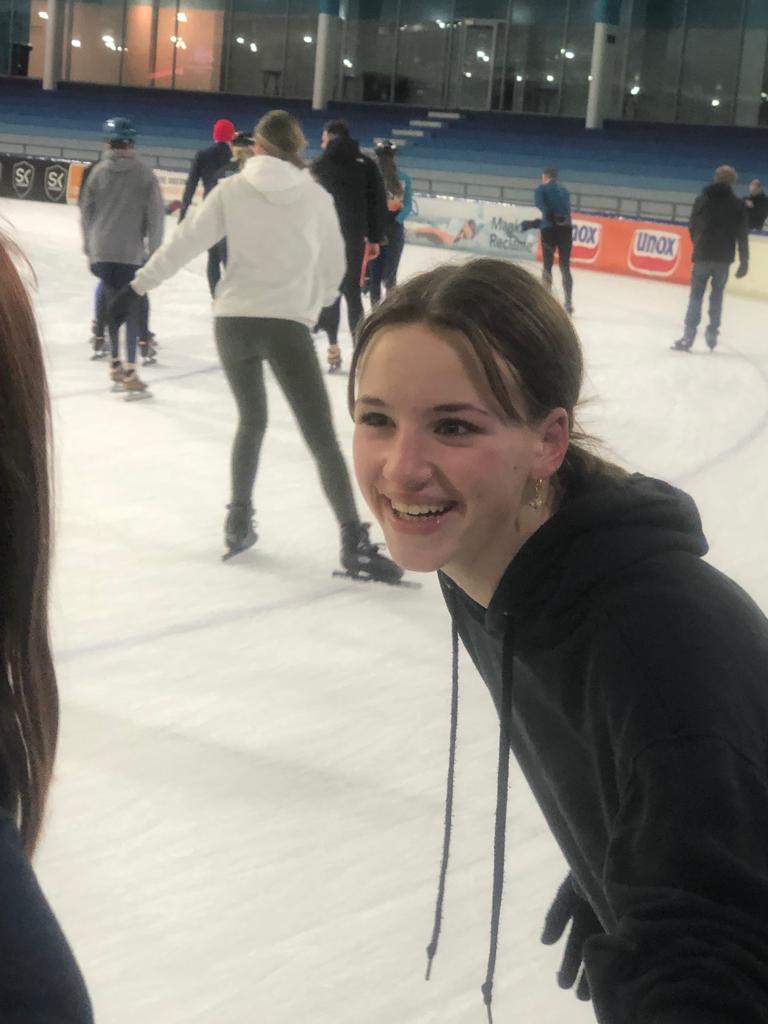 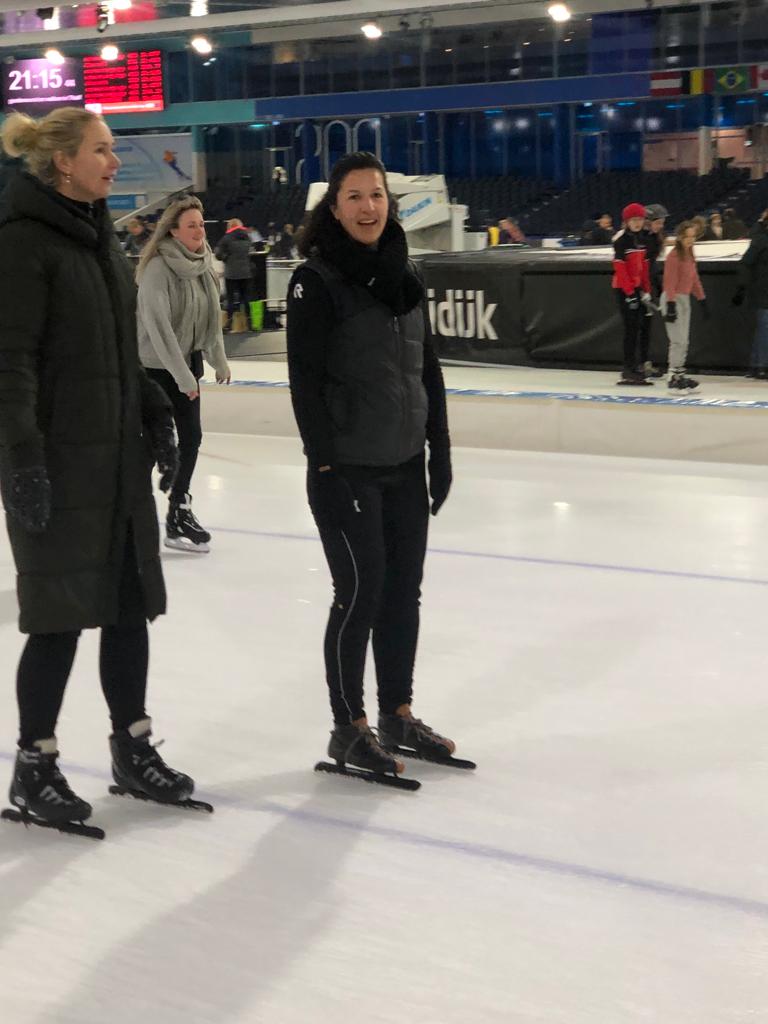 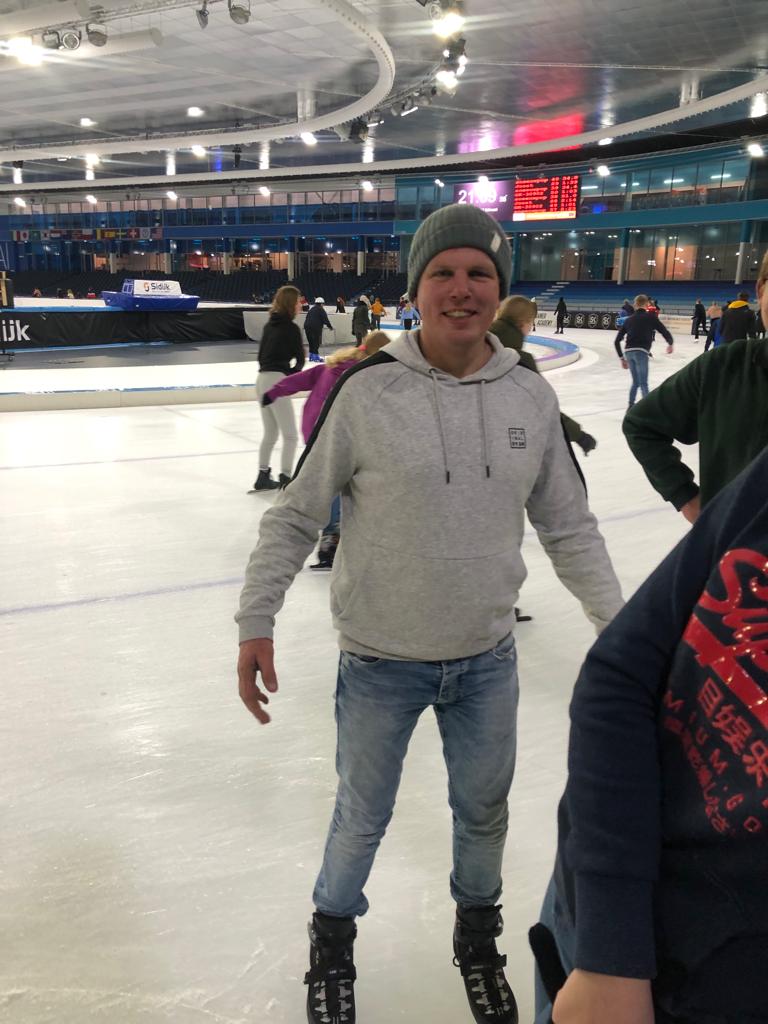 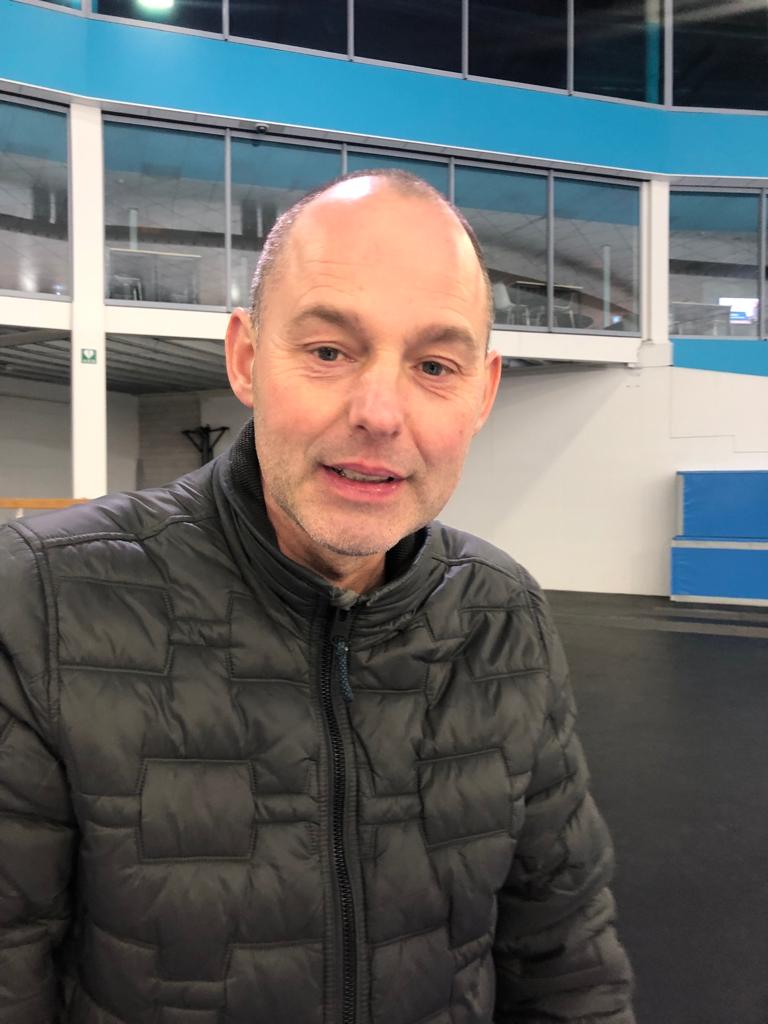 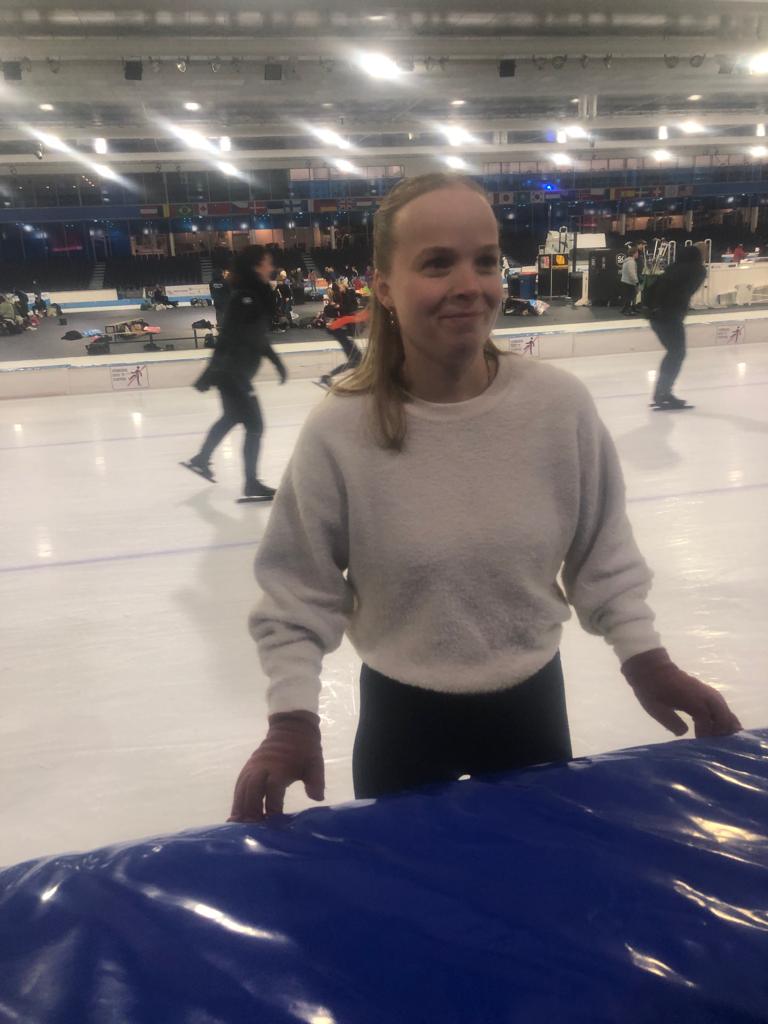 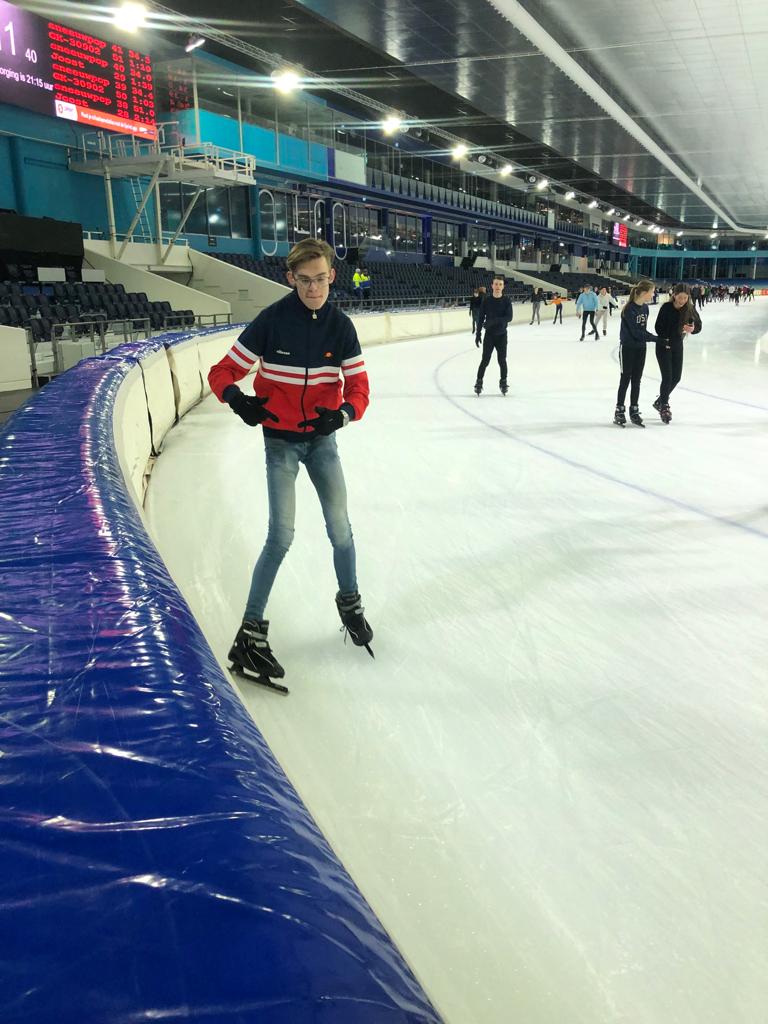 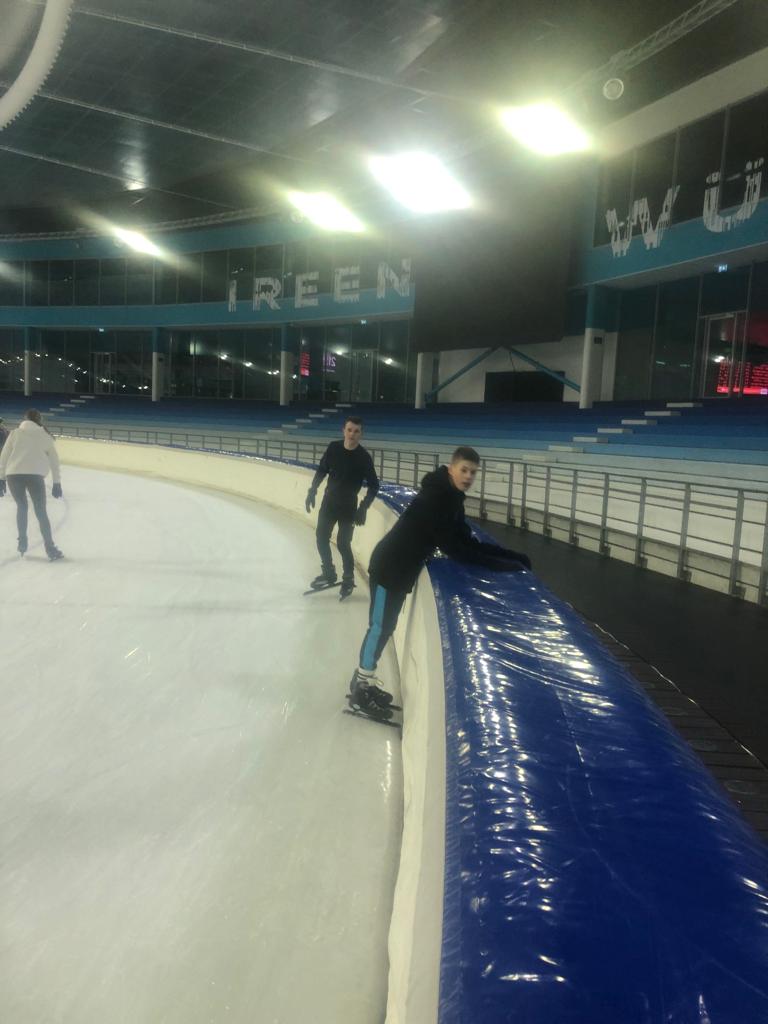 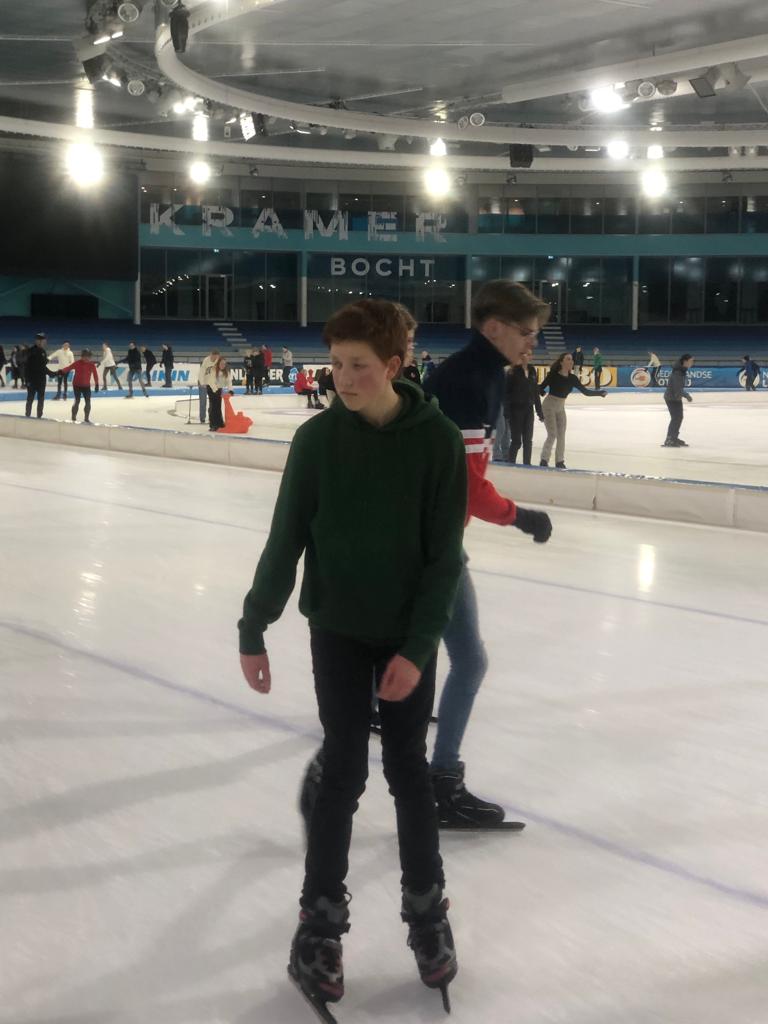 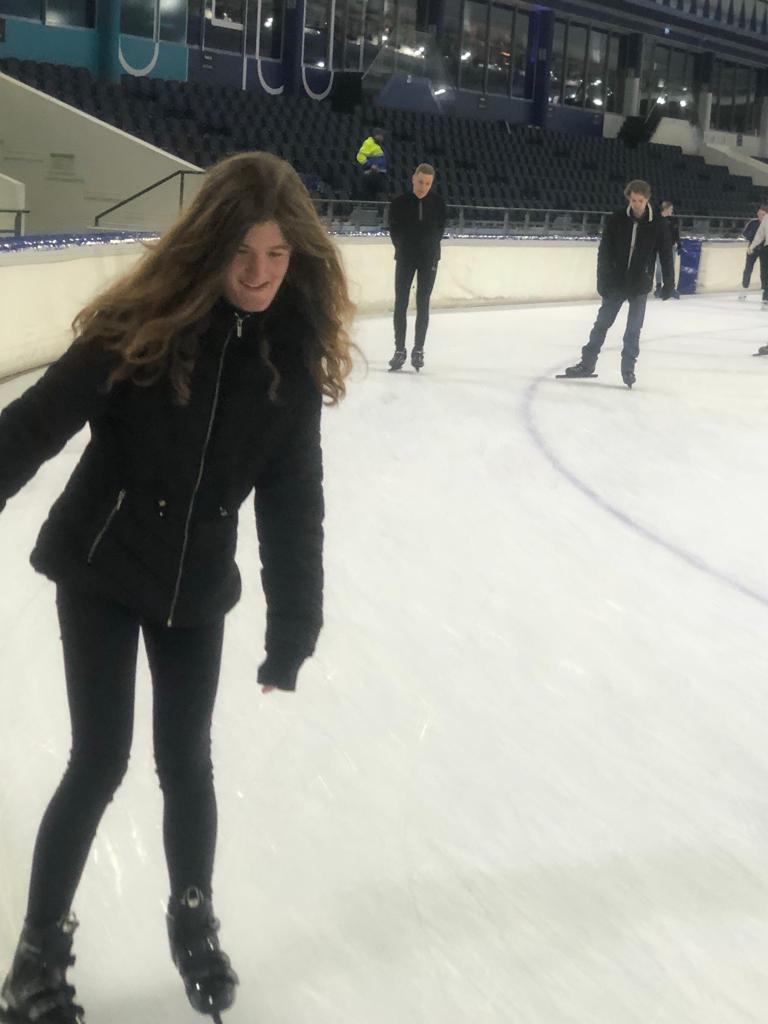 